بغية التوصل إلى ترجمة سليمة للمقترح RUS/33/4 الذي يُعدل الحكم رقم 159 من الدستور على النحو الوارد في الوثيقة PP-14/33، يلزم إجراء تعديلات صياغية في النص الفرنسي فقط للحكمين المتعاقبين (أي الرقم 159A والرقم 159B).وبناءً على ذلك، فإن التعديلين الصياغيين التاليين يتعلقان بالنسخة الفرنسية فقط.(MOD)	RUS/33/6الأسباب:	هذا التعديل الصياغي المقترح يتعلق بالنسخة الفرنسية فقط.(MOD)	RUS/33/7الأسباب:	هذا التعديل الصياغي المقترح يتعلق بالنسخة الفرنسية فقط.___________مؤتمر المندوبين المفوضين (PP-14)
بوسان، 20 أكتوبر - 7 نوفمبر 2014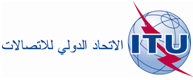 الجلسة العامةالتصويب 1
للوثيقة 33-A19 مايو 2014الأصل: بالإنكليزية/بالروسيةالات‍حاد الروسيالات‍حاد الروسيمقترحات بشأن أعمال ال‍مؤت‍مرمقترحات بشأن أعمال ال‍مؤت‍مرتوضيح مفهوم "مالية الات‍حاد"توضيح مفهوم "مالية الات‍حاد"دسـتور 
الاتحـاد الـدولي للاتصـالاتالفصـل الخامسأحكام أخرى تتعلق بسير العمل في الاتحادالمـادة 28ماليـة الاتحاد159A
PP-98أ )	مساهمات أعضائه من الدول الأعضاء وأعضاء القطاعات؛159B
PP-98ب)	الإيرادات الأخرى المحددة في الاتفاقية وفي اللوائح المالية.